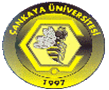 ÇANKAYA UNIVERSITYENGLISH LANGUAGE UNIT
 
2018-2019 ACADEMIC YEARFALL TERMSYLLABUS FOR YBD-209BASIC ENGLISH IIFOR FACULTY of LAWCOURSE DEFINITIONYBD 209 is an elementary level, integrated-skills based course that will develop students in the four skills (reading, writing, listening and speaking) in an academic context. Tasks involving higher order thinking skills will require students not only to perform at knowledge and comprehension levels, but to synthesize and evaluate information, ideas and judgments as well. The course aims at employing four skills through challenging tasks and thus enable students to become active and autonomous learners. The variety of texts and perspectives presented through themes will facilitate their critical thinking process and makes students acquainted with the most frequently used academic language structures and functions relevant to the academic environment.OBJECTIVES:YBD 209 is designed to provide the students with basic knowledge of English. The course aims to introduce important grammatical structures and functional areas, while developing the skills of listening, speaking, reading and writing. This course also revises vocabulary knowledge which is required for academic studies in English. By the end of this course students will be able to:READINGRecognize pre-reading strategies (i.e. skimming, scanning, previewing)identify key ideas in a textevaluate and reflect on the ideas in a textguess the meaning of unknown wordsmake inferences from a reading textdistinguish between facts and opinionsreact to the ideas in a textLISTENINGDistinguish listening for specific information from listening for main idesTake notesSPEAKINGexpress an opinion(basic level)ask questionsgive reasons(basic level)WRITINGRecognize sentence structuresWrite small paragraphs by using correct, appropriate language structures.TEXTBOOKS: New English File Elementary Student’s Book by Christina Latham- Koenig and Clive Oxenden& Paul Seligson-Oxford University Press-2016(**Only the first 5 units will be covered in this course.)METHOD OF INSTRUCTION: Lecture, task-based teaching, class/group discussions, communicative/meaningful language exercises.ATTENDANCE:  Students are NOT required to attend classes. MAKE-UP POLICY FOR EXAMS: Students who miss the midterm or final exam will not be given a make-up exam unless they submit an approved medical report or any other official document proving their excuse to university authorities.GRADING: Midterm (Reading, Grammar, Vocabulary): 40 %Final (Reading, Grammar, Vocabulary): 60 %MIDTERM & FINAL EXAMSStudents will take a midterm exam throughout the term and a final exam at the end of the term. Students are supposed to come and take the exams in a classroom assigned for them.Finally, if you have any questions, You can reach your instructor on the Unit’s website: aeu@cankaya.edu.tr. For more information, please look at the syllabus below. We wish you a productive and happy semester. WEEKNEW ENGLISH FILE UNITSVOCABULARYGRAMMARREMINDERCourse Introduction124.09.2018 28.09.2018124.09.2018 28.09.2018201.10.201805.10.2018UNIT 1A-1B  My name is Hannah, not Anna(pp:4-7)1)Listening&Speaking: 1 a-b-c-d-e-f (p:4)2)Pronuncıatıon:(p: 5)3) Listening&Speaking: 5 a-b-c (p:5)4) Pronunciation&Speaking: Sentence Stress: 4 a-b-c-d( p: 7)5) Listening: a-b-c (p:7)Vocabulary (p:5)-Days of the week-Numbers(0-20)-Nice to meet you(exp.)-Airport(n)-Computer(n)-e-mail(n)-hotel(n)-museum(n)-salad(n)-tennis(n)-Pasta(n)-Internet(n)-Basketball(n)-Sandwich(n)-Gate(n)Vocabulary (p:6) Countries Nationalities-Numbers 21-100-I think (phr.)-North(n)-East(n)West(n)South(n)*Verb BE,(+), SUBJECT PRONOUNS2 )a-b-c-d-e-f (p:5)*Verb BE (?) and (-) (p:7)*P: 148-149 Vocabulary Bank will be used in the classroom.* Pronunciation: The Sound (p: 6) and the Song will be omitted.308.10.201812.10.2018UNIT 1C- Open your books, please(pp: 8-10)2) Listening&Speaking: 3 a-b-c-d(p:9)3) Speaking: (p:9)4) Writing (p:9)Vocabulary (p:8) Classroom Language (The list p:150 will be used from the Sts’ book)-Gender(n)-Married(n)-Single(n)-Divorced(n)-Separated(n)*Possessive Adjectives: my, your….etc. (p:9)*P: 150 Vocabulary Bank will be used in the classroom.*For Writing section on p:9, Sts will use a form on p:111*1)Pronunciation: The Alphabet a-b-c-d-e (p:8) will be omitted.415.10.201819.10.2018*Practical Englısh : Arriving in London (p:10-12)Vocabulary: In a Hotel(p:10)-Reception(n)-The lift(n)-A single room(n)-A double room(n)-The bar(n)-the ground floor (first,second,third,etc.)-Elevator(n)-Key(n)Social English(p:11)-I2m here on business-No problem-That’s perfect*Can you……?/ Can I have……(p:11)*Would you like….? (p:11)522.10.201826.10.2018UNIT 2A-B A writer’s room(pp:12-16)1)Vocabulary2) Grammar3) Listening&Speaking: a-b-c-d (p.13)4)GrammarUNIT 2B1)Vocabulary2)Grammar5) Reading: p:156) Writing&Speaking. p:15Vocabulary.Things(p:12)-Lamp(n)-Computer(n)-Printer(n)-Tissues(n)-Diary(n)-Tidy(adj)-Untidy(adj)Vocabulary: Colours and Adjectives part I (p:14-15)Vocabulary (p:15)-Actor/Actress-Musician-Politician-SingerSportsman/sportswoman-Tv Presenter*A/AN and Plurals(p:12)*This/That/These/Those(p:13)*Adjectives: (p:14)* P: 151 Vocabulary Bank will be used in the classroom  * P:152 Vocabulary Bank will be used in the classroom*Pronunciation part of Unit 2B will be omitted.(p:15) only part e of Pronunciation part will be included(Adjective Race)p:15*Pronunciation: a-b (p: 12)will be omitted.*Pronunciation:a-b (p:13) will be omitted.629.10.201802.11.2018UNIT 2C- After 300 metres, turn right 2) Revise and Check(pp:16-20) Vocabulary:Feelings(p:16)-Hungry(adj)-Hot(adj)-Angry(adj)-tired(adj)-sad(adj9-thirsty(adj)-cold(adj)-Worried(adj)-bored(adj)-happy(adj)-stressed(adj)*Imperatives, let’s*Speaking and Song parts (p:17) are optional.*Workbook 2A-B-C will be completed either at home or in the class.*October 29th. National Holiday.705.11.201809.11.2018REVISION*Understanding and Using English     GrammarCHAPTER I Using Be*Understanding and Using English GrammarCHAPTER 6 Nouns and Pronouns*Understanding and Using English GrammarCHAPTER 3 Using the simple present can be used as a revision material.812.11.201816.11.2018UNIT 3A-3B Things I love about Britain(pp:20-24)1)Vocabulary2)Grammar3)Reading&SpeakingVocabulary: Verb Phrases:p:20-Walk(v)-Pay(v)-Drive(v)-Sell(v)-Give(v)-Need(v)-Buy(v)-Use(v)-Prefer(v)-Feel(v)-Call(v)-Pedestrian(n)-Zebra Crossing-Chemist(n)-Cash machine(n)Vocabulary: Jobs p:22-Tie(n)-skirt(n)-Get dressed(v)-trousers(n)-Jacket(n)-comfortable(adj)*The Simple Present Tense(+) and (-)*Why and Because p:21*Simple present tense (?)p:22*P: 153 Vocabulary Bank will be used in the classroom *Pronunciation part of Unıt 3A will be omitted.(p:20).* P: 154 Vocabulary Bank will be used in the classroom* Pronunciation part of Unıt 3B will be omitted.(p:23).812.11.201816.11.2018UNIT 3B1)Vocabulary2) Listening.a-b-c-d  p: 223)Grammar4)Speaking: a-b-c (p:23)5) Reading: (p:23)Vocabulary: Verb Phrases:p:20-Walk(v)-Pay(v)-Drive(v)-Sell(v)-Give(v)-Need(v)-Buy(v)-Use(v)-Prefer(v)-Feel(v)-Call(v)-Pedestrian(n)-Zebra Crossing-Chemist(n)-Cash machine(n)Vocabulary: Jobs p:22-Tie(n)-skirt(n)-Get dressed(v)-trousers(n)-Jacket(n)-comfortable(adj)*The Simple Present Tense(+) and (-)*Why and Because p:21*Simple present tense (?)p:22919.11.201823.11.2018UNIT 3C Love Online(pp:24-28)1)Listening :a-b-c-c-d-e-f-g (p:24)3) Vocabulary&Pronunciation (p:25)4) Speaking: (p:25)5) Writing: (p:25)*Practical English: Coffee to take away(pp:26-27)*Word order in question(p.25)*Writing section p:111 will be used while writing a personal profile.*WORKBOOK:If there is enough time, UNIT:3A,B,C will be given in the classroom..1026.11.201830.11.2018UNIT 4A-4B Is she his wife or his sister?(pp:28-32)-Listening &Speaking: 4 a-b-c (29)UNIT 4B -Reading&Listening:  3 a-b-c-d-e(p:30)-Speaking&Writing: 5 a-b-c (p:31)*Vocabulary: Family (p:28)*Vocabulary: everyday activities(p:30)-own(v)-live(v)-buy(v)-get to(v)-check(v)-busy(adj)-also-prepare(v)-arrive(v)-Shout(v)-Instruction(n)-waiter(n)-everyone(n)-customer(n)-enjoy(v)-relax(v)*Whose…? Possessive ‘s(p:28)*Prepositions of time(at,in,on) and place(at,in,on)(p:31)*P: 155 Vocabulary Bank will be used in the classroom* Pronunciation part of Unıt 4A will be omitted.(p:29).* P: 156 Vocabulary Bank will be used in the classroom** Pronunciation part of Unıt 4B will be omitted.(p:29).1103.12.201807.12.2018UNIT 4C- Short life, long life?(pp:32-36)Reading&Speaking:4 a-b-c-d-e p:33Revise&Check(pp:34-35)*Vocabulary: Adverbs and expressions of frequency p: 32)-eat(v)-spend(v)-worried(adj)-teenager(n)-generation(n)-unhealthy(adj)-lifestyle(n)-Research(n)-village(n)-secret(n)-temperature(n)-field(n)-do a lot of exercise(phr.)-diet(n)-meat(n)-river(n)-rich(adj)-region(n)-medicine(n)-stressed(adj)-work(v)-journalist(n)-in a hurry(phr.)*Position of adverbs and expressions of frequency (p:32)*P: 157 Vocabulary Bank will be used in the classroom*Song part is optional.*WORKBOOK UNIT4A,B,C will be done in the classroom.1210.12.201814.12.2018UNIT 5A-B Do you have the X factor(pp:36-40)Speaking: 4a-b(p:37)Reading: 5 a-b-c (p:37)UNIT 5BVocabulary&Speaking: 1 a-b-c (p:38)Listening: 4a-b-c (p:39)Vocabulary: Verb Phrases(p:36) -recording contract(n)-Audience(n)-ceremony(n)-believe(v)-version(n)-Famous(adj)-cry(v)-bark(v)-argue(v)-noisy(adj)-loud(adj)-play(v)-instrument(n)-Strict(adj)-Rule(n)-Especially(adv)*Can/Can’t (p:36)*The Present Continuous Tense*P: 158 Vocabulary Bank will be used in the classroom*** Pronunciation part of Unıt 5A will be omitted.(p:37).*** Pronunciation part of Unıt 5B will be omitted.(p:39).1317.12.201821.12.2018UNIT5C-Sun and the City (pp:40-44) & Practical EnglishVocabulary&Listening: 1a-b-c-d (p:40)Reading&Speaking: 2a-b-c (p:40)Writing: 5a-b (p.41)Vocabulary: The weather and the seasons (p:40)-beautiful(adj)-century(n)-enormous(adj)-session(n)-special(adj)-adult(n)-popular(adj)-fascinating(adj)-exhibit(n)-amazing(adj)-collection(n)-art(n)-Design(n)-fashion(n)-come out(phr.v)-visit(v)-statue(n)-monument(n)-include(v)-magical(adj)-capital(n)*Present simple or Continuous?*P: 159 Vocabulary Bank will be used in the classroom*** Pronunciation part of Unıt 5C will be omitted.(p:41).WORKBOOK UNIT 5A,B,C 1424.12.201828.12.2018REVISION*MIDTERM (40 %)**Please visit our website http://aeu.cankaya.edu.tr/ to learn in which classroom you will take the exam.1424.12.201828.12.2018*MIDTERM (40 %)*MIDTERM (40 %)**Please visit our website http://aeu.cankaya.edu.tr/ to learn in which classroom you will take the exam.1511.02.201915.02.2019Course IntroductionStudents will learn the requirements and details of the course.Course IntroductionCourse Introduction1618.02.201922.02.2019Unit 6A- Reading in English (pp. 44-45)1) Grammar: a-b-c-d2) Pronunciation: a-b-c-d3) Reading& Listening: a-b-c-d-e-f4) Speaking Unit6B-Times We Love (pp.46-47)1) Vocabulary and Pronunciation:a-b-c-d-e-f2) Reading: a-b-c3) Listening: a-bStudents will be able to:recognize object pronounsdistinguish object and subject pronounsrecognize pronunciation of specific sounds identify pronouns and possessive adjectivespractice speaking recognize vocabulary related with dates and ordinal numberspractice listening 6A: Phone languageVoice(n)Fall (v)Ring(v)Give a message Pick upPress the buttonPut downIt is the wrong numberAnswerCall 6B: The date& ordinal number Months of the yearOrdinal numbers from 1-31 AsleepIn a good moodStay in bedLeaf 6A:Object Pronouns *Related pages of Vocabulary Bank and Grammar Bank will be used in the classroom. 1725.02.201901.03.2019Unit6B-Times We Love (pp.46-47)4) Grammar:a-b-c5) Speaking:aUnit 6C-Music is changing their lives (pp.47-48)1) Vocabulary: a-b-c2) Grammar:  a-b-c3) Pronunciation:  a-b4) Speaking: a-b6) WritingStudents will be able to:practice like like+ (verb+-ing)use ing form of the verbsrecognize the music vocabularyrevise be and do recognize pronunciation of specific sounds practice speaking using be and do produce an informal e-mail6C: Music Hip hopRockClassicalLatinJazzReggaeBluesHeavy metalR&BBandBe a fan (of)Download musicGo dancingAwfulFantasticBe a member of 6B: like+ (verb+-ing) 6C: revision: be or do?*Related pages of Vocabulary Bank and Grammar Bank will be used in the classroom. 1804.03.201908.03.2019Unit 7A-At the national Portrait Gallery 1) Grammar: a-b-c-d2) Pronunciation&Speaking:  a-b-c 3) Reading:  a-b-c-d 4) Vocabulary:  a-b-c-d Unit 7B- Chelsea Girls 2) Grammar:  a-b-c-d4) Vocabulary&Speaking:  a-b-c   Students will be able to:recognize was/ werepractice sentence stressselect answers for reading text recognize word formationrecognize past simple: regular verbs recognize past time expressions 7A: Word Formation Sportsmen/womenMusicianPoetWriterPainterActor/Actress Director SingerComposerPoliticianScientistPolicemenNovelistBusinessmenSailorArtistInventor 7B: Past time expressionsYesterday morningLast nightLast monthThree days agoFive minutes agoLast weekLast summerThe day before yesterday A year ago 7A: Past simple of be:was/were7B: Past simple: regular verbs *Related pages of Vocabulary Bank and Grammar Bank will be used in the classroom1911.03.201915.03.2019Unit 7C- A night to remember 1) Reading:  a-b-c   2) Grammar:   a-b-c-d-e3) Listening:  a-b-c   4) Vocabulary:  a-b Students will be able to:match questions and answers recognize past simple: irregular verbs evaluate given information recognize usages of go/have/get 7C: A night to remember Go :By bus/by car/by planeFor a walkHomeOutShoppingTo a restaurantTo bedTo church/to mosqueTo the beachBack to workOn holidayHave: A car/ a bikeLong hairBreakfast/lunch/dinnerA drinkGood timeA sandwichA shower/a bath/a swimGet: A newspaperA taxi/a bus/a trainAn email/letterDressedHomeTo the airportUp 7C: Past simple: irregular verbs*Related pages of Vocabulary Bank and Grammar Bank will be used in the classroom2018.03.201922.03.2019Unit 8A-A murder story 1) Reading:  a-b-c   2) Pronunciation:  a-b-c 3) Listening:  a-b-c   4) Grammar: a-b-c-d Unit 8B- A house with a history 1) Vocabulary:  a-b-c-d2) Listening:  a-b-c-d   Students will be able to:evaluate given informationpractice pronunciation of past simple verbscomplete a chart recognize past simple: regular and irregularrecognize the vocabulary related with house8A-Irregular VerbsBuyFindBreakHearMakeTakeCanLoseMeetThink8B- The house BathroomBedroomDining roomGarage GardenHallKitchenLiving roomStudy roomToiletBalconyCeilingStairsWallArmchairBathBedCarpetCookerCupboardFireplaceFridgeLampLightMirrorPlantShelfShowerSofa/couchWashing machine 8A: Past simple: regular&irregular*Related pages of Vocabulary Bank and Grammar Bank will be used in the classroom2125.03.201829.03.2018Unit 8B- A house with a history 3) Grammar: a-b-c4) Pronunciation:  a-b-c-d-e-f5)Speaking: a-b6)Writing Unit 8C- A night in a haunted hotel1) Reading:  a-b-c –d2) Vocabulary: a-b3) Pronunciation:  a-b5) Grammar: a-bStudents will be able to:recognize there is/there arepractice sentence stressdescribe their own roomproduce a description of their house evaluate information in a reading textrecognize the prepositions of place and movement practice pronunciation of silent lettersrecognize there was/there were8C: Prepositions: place and movementPlace: InIn front ofOnUnderBehindBetweenOppositeNext to OverMovement: From…toIntoOut ofUpDownTowards LoungeOwnerCheck outGuestsuite8B: there is/there are, some/any + plural nouns8C: there was/there were*Related pages of Vocabulary Bank and Grammar Bank will be used in the classroom2125.03.201829.03.2018Unit 8B- A house with a history 3) Grammar: a-b-c4) Pronunciation:  a-b-c-d-e-f5)Speaking: a-b6)Writing Unit 8C- A night in a haunted hotel1) Reading:  a-b-c –d2) Vocabulary: a-b3) Pronunciation:  a-b5) Grammar: a-b8C: Prepositions: place and movementPlace: InIn front ofOnUnderBehindBetweenOppositeNext to OverMovement: From…toIntoOut ofUpDownTowards LoungeOwnerCheck outGuestsuite8B: there is/there are, some/any + plural nouns8C: there was/there were2201.04.201905.04.2019MIDTERMMidterm (%40)2308.04.201912.04.2019 Unit 9A- What I ate yesterday 1) Vocabulary: a-b2)  Reading:  a-b-c-d-e3) Grammar: a-b-c4) Pronunciation:  a-b5) Speaking:  a-b6) Listening:   a-b-c-d-e-fUnit 9B- White Gold1) Vocabulary: a-b-c2) Grammar: a-b-c-d3) Pronunciation:  a-b-c4) Speaking:  a-b-cStudents will be able to:Recognize food vocabularyEvaluate information in a reading textRecognize countable/uncountable nouns ; a/an, some, anyPractice the letters eaPrepare a food diaryPractice speaking 9A: Food Breakfast:BreadButterCerealCheeseCoffeeEggsJamOrange juiceMilkSugarTeaToastLunch/DinnerFishMeatOlive oilPastaRiceSaladVegetablesCarrotsChipsLettuceMushroomsOnionsPeasPotatoesTomatoesFruit: ApplesBananasOrangesA pineappleStrawberries9A: 9B: how much/how many, a lot of etc.  *Related pages of Vocabulary Bank and Grammar Bank will be used in the classroom2415.04.201919.04.2019Unit 9B- White Gold1) Vocabulary: a-b-c2) Grammar: a-b-c-d3) Pronunciation:  a-b-c4) Speaking:  a-b-c5)  Reading:  a-b-cStudents will be able to:Recognize vocabulary related with food containersRecognize quantifiersPractice the pronunciation of /ᶴ/ and /s/Practice speaking Locate words in a reading 9B: food containersBottleBoxCanCartonJarPacketTin *Related pages of Vocabulary Bank and Grammar Bank will be used in the classroom2522.04.201926.04.2019Unit 9C- Quiz Night 1) Vocabulary: a-b-c-d-e-f2)Listening: a-b-c-d 3) Grammar: a-bUNIT 10A- The most dangerous road 1) Vocabulary: a-b-c2) Grammar: a-b-c-d-e4)  Reading:  a-b-c-d5) Speaking&Writing: a-b   Students will be able to:Recognize high numbersComplete a quizRecognize comparative adjectivesRecognize vocabulary of places and buildingsRecognize superlative adjectives Complete the chart with superlative formsEvaluate information in a reading text Practice speakingProduce an advert using superlative adjectives10A: places and buildings Art galleryBridgeBus stationCar parkCastleChemist’s/pharmacyChurchDepartment storeHospitalMarketMosqueMuseumPolice station Post officeRailway stationRiverRoadShopping centre/mallSquareStreetSupermarketTempleTheatreTown hall10A: superlative adjectives*Related pages of Vocabulary Bank and Grammar Bank will be used in the classroom2629.04.201903.05.2019Unit 10B- CouchSurf round the World 1) Listening: a-b-c-d2) Grammar: a-b-c-d-e-f4)  Reading:  a-b5) Vocabulary&Speaking: a-b-c-d   Students will be able to:Evaluate given information Recognize be going to Evaluate information in a reading text Recognize holiday vocabulary Practice speaking 10b: holidays Stay In a hotel/With a friend/For a weekSee the sightsGo by train(bus/plane) /back homeShow somebody round your town/cityHave a good time/nice meals Get tiredMeet somebodyTurn off the tapGet off the trainFly home 10B- be going to ; future time expressions *Related pages of Vocabulary Bank and Grammar Bank will be used in the classroom2706.05.201910.05.2019Unit 10C- What’s going to happen?1) Vocabulary: a-b2) Reading& Listening: a-b-c-d-e3) Grammar:  a-b-c-d   4) Pronunciation:  a-b-c-d  5) SpeakingStudents will be able to:Recognize verb phrases Complete information in a reading text Recognize be going to Practice pronunciation of the letter ooPractice speaking 10c: verb phrases Be luckyBecome famousGet a new jobGet marriedMeet somebody newFall in loveGet a lot of moneyHave a surpriseBe luckyTravelMove house 10C- be going to ; predictions*Related pages of Vocabulary Bank and Grammar Bank will be used in the classroom2813.05.201917.05.2019REVISION*Final Exam (60 %)**Please visit our website http://aeu.cankaya.edu.tr/ to learn in which classroom you will take the exam.2813.05.201917.05.2019*Final Exam (60 %)*Final Exam (60 %)**Please visit our website http://aeu.cankaya.edu.tr/ to learn in which classroom you will take the exam.